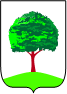 ДЕПАРТАМЕНТ ОБРАЗОВАНИЯ АДМИНИСТРАЦИИ Г. ЛИПЕЦКАМуниципальное автономное дошкольное образовательное учреждение детский сад № 32 г. ЛипецкаПриложение к Адаптированной образовательной программе дошкольного образования для детей с расстройствами аутистического спектра РАБОЧАЯ ПРОГРАММАпедагога-психолога группы компенсирующей направленности для детей с РАССодержаниеI. Целевой раздел	1.1.	Пояснительная записка1.2.    Перечень нормативно-правовых документов	1.2.	Цели и задачи программы	1.3.	Принципы психолого-педагогического сопровождения	1.4.	Характеристика особенностей психологического развития детей	1.5.	Планируемые результаты освоения ПрограммыII. Содержательный раздел	2.1.	Направления коррекционно-образовательной деятельности в работе с детьми с РАС по образовательным областям 2.1.1. Психологическое сопровождение образовательной области «Социально-коммуникативное развитие» 2.1.2. Психологическое сопровождение образовательной области «Познавательное развитие» 2.1.3. Психологическое сопровождение образовательной области «Речевое развитие»2.1.4. Психологическое сопровождение образовательной области «Художественно-эстетическое развитие» 2.1.5. Психологическое сопровождение образовательной области «Физическое развитие» 2.2.	Особенности диагностического инструментария и проведения оценки у детей с РАС. 2.3. Методические средства реализации программы	2.4. 	Направления деятельности педагога-психолога	2.5.	Календарно-тематическое планирование2.5.1. Календарно-тематическое планирование	психо-коррекционной работы для детей 1 группы2.5.2. Календарно-тематическое планирование	 психолого-коррекционной работы для детей 2 группы2.5.3.	Календарно-тематическое планирование общегрупповой консультативной работы с родителями2.5.4. Календарно-тематическое планирование психологической просветительской работы с педагогическим составом ДОУIII. Организационный раздел	3.1. Организация режима дня3.2.    Образовательная деятельность педагога-психолога3.3.	Материально-техническое оснащение группы для реализации программы психолога3.4.	Особенности организации предметно-пространственной среды3.5.	Программно-методическое обеспечение деятельности психологаI. Целевой раздел	Пояснительная запискаВ дошкольном возрасте закладываются основы личности и характера, направленность интересов, система нравственных установок, содержательная сторона сознания, основы и направленность настоящих и будущих знаний и интересов, что именно и определяет исключительную важность этого периода для всей последующей жизни человека. В первые годы жизни психика, нервная система ребёнка, организм в целом находится в процессе развития.Расстройства аутистического спектра (РАС), аутизм рассматривают как один из видов нарушений развития. Дошкольный возраст ребёнка с РАС – не только период становления основных черт личности ребёнка, но и период формирования аутистической симптоматики. Воспитание и обучение детей с РАС – сложное направление специального образования. А дошкольное образование имеет исключительную важность, так как охватывает период жизни наиболее восприимчивый к коррекционному педагогическому воздействию и закладывает основу, на которой будет выстраиваться весь дальнейший образовательный процесс. Научно доказано, что наиболее раннее эффективное психолого-педагогическое вмешательство в развитие ребёнка с РАС является существенным моментом в дальнейшем формировании личности и позволяет вывести ребёнка с нарушениями в развитии на нижние границы нормы.Обеспечение реализации права детей с ограниченными возможностями здоровья на  образование  рассматривается  как  одна  из  важнейших  задач  государственной  политики. Закон «Об образовании в Российской Федерации» выделяет обучающихся с различными нарушениями развития, в том числе детей с расстройствами аутистического спектра. Для каждого нарушения развития ставится в соответствие определённая категория обучающихся с ограниченными возможностями здоровья (ОВЗ) и для каждого ОВЗ утверждён и введён в действие Федеральный государственный образовательный стандарт.Перечень нормативно-правовых документовПри разработке Программы учитывались следующие нормативные документы:1.	Федеральный закон от 29.12.2012 № 273-ФЗ «Об образовании в Российской Федерации».2.	Приказ Министерства образования и науки Российской Федерации от 17 октября 2013 г. № 1155 «Об утверждении федерального государственного образовательного стандарта дошкольного образования».3.	Приказ Министерства просвещения РФ от 31 июля 2020 г. № 373 "Об утверждении Порядка организации и осуществления образовательной деятельности по основным общеобразовательным программам - образовательным программам дошкольного образования". 4.             Постановление Главного государственного санитарного врача РФ от 30 июня 2020 г. N 16 “Об утверждении санитарно-эпидемиологических правил СП 3.1/2.4.3598-20 "Санитарно-эпидемиологические требования к устройству, содержанию и организации работы образовательных организаций и других объектов социальной инфраструктуры для детей и молодежи в условиях распространения новой коронавирусной инфекции (COVID-19)".5.	Постановление Главного государственного санитарного врача
Российской Федерации от 28 сентября 2020 года N 28 Об утверждении санитарных правил СП 2.4.3648-20 "Санитарно-эпидемиологические требования к организациям воспитания и обучения, отдыха и оздоровления детей и молодежи".6. Санитарные правила и нормы СанПиН 1.2.3685-21 «Гигиенические нормативы и требования к обеспечению безопасности и (или) безвредности для человека факторов среды обитания».Цели и задачи программы	Цель: Создание условий, способствующих  поступательному развитию и успешной социализации, инклюзии  детей с РАС. Задачи: Определить индивидуальные образовательные потребности и возможности детей.Исходя из принципа социальной значимости, под руководством куратора проекта, составить индивидуальную программу развития (ИПР) каждого ребёнка, включающую в себя описание исходного уровня навыков и цели, которые необходимо реализовывать тьютору в работе с ребёнком.Осуществлять организацию, мониторинг и оценку работы тьюторов.Осуществлять непрерывный мониторинг и сбор данных по не желательному поведению детей, препятствующему их развитию, освоению новых навыков, затрудняющему интеграцию в группу с нормотипичными сверстниками. Составление планов коррекции нежелательного поведения на основе собранных данных и контроль за выполнением этих планов коррекции всеми участниками образовательного процесса.Формирование  алгоритмов продуктивного взаимодействия, адаптивных форм поведения, альтернативных нежелательному поведению.Разработать совместно с учителем-дефектологом для каждого индивидуальную адаптированную образовательную программу (ИАОП) на основе Адаптированной основной образовательной программой для детей с РАС МАДОУ № 32 г. Липецка и ИПРР.	Формирование компетенций эмоционально-волевой и коммуникативной сферы. Стимулировать повышение активности ребенка в процессе общения с взрослыми и детьми.Способствовать расширению репертуара академических, бытовых и социально-коммуникативных навыков у детей с РАС.Создать условия, снижающие сенсорный и эмоциональный дискомфорт у детей.Содействовать преодолению негативизма при общении и установлении контакта с ребенком с РАС у нормотипичных сверстников и педагогов. Формирование алгоритмов учебного поведения. Создавать соответствующие психологические условия для успешного освоения дошкольником образовательных областей (оказание помощи в адаптации материала).Оказывать    консультативную помощь родителям и педагогам.Психологическое просвещение педагогов и родителей о особенностях детей с РАС и нюансах, которые важно учитывать при работе с ними.Расширение репертуара академических, бытовых и социально-коммуникативных навыков у детей с РАС, формирование и развитие социальных компетенций. Снижения сенсорного и эмоционального дискомфорта у детей с РАС.Повышение активности ребенка в процессе общения с взрослыми и детьми.Преодоление негативизма при общении и установлении контакта с ребенком с РАС у нормотипичных сверстников и педагогов.Эффективность программы.Реализация коррекционно-развивающей программы для детей с РАС дает основу для эффективной адаптации ребенка к окружающему миру.Принципы психолого-педагогического сопровождения1.	принцип принятия ребенка – формирование  правильной атмосферы в среде, где воспитывается ребенок. Уважение к ребенку, наряду с разумной требовательностью, вера в его возможности развития и стремление в наибольшей мере развить его потенциальные возможности - основные условия в создании наиболее благоприятной для ребенка атмосферы;2.	принцип помощи – ребенок  с РАС без специально организованной помощи не сможет достичь оптимального для него уровня психического и физического развития;3.	принцип индивидуального подхода – возможность  достичь ребенком потенциального уровня развития через приведение методов, средств, организации процессов воспитания и обучения в соответствие с его индивидуальными возможностями;4.	принцип сотрудничества с семьей – создание  единой терапевтической команды, единство требований, предъявляемых ребенку будут способствовать более успешному его физическому и психическому развитию. Все обозначенные принципы определяют содержание деятельности педагога-психолога, ее направленностью на обеспечение следующих психолого-педагогических условий, определенных ФГОС ДО:уважение педагогов к человеческому достоинству воспитанников, формирование и поддержка их положительной самооценки, уверенности в собственных возможностях и способностях;использование в образовательном процессе форм и методов работы с детьми, соответствующих их психолого-возрастным и индивидуальным особенностям (недопустимость как искусственного ускорения, так и искусственного замедления развития детей);построение образовательного процесса на основе взаимодействия взрослых с детьми, ориентированного на интересы и возможности каждого ребенка и учитывающего социальную ситуацию его развития;поддержка педагогами положительного, доброжелательного отношения детей друг к другу и взаимодействия детей в разных видах деятельности;поддержка инициативы и самостоятельности детей в специфических для них видах деятельности;возможность выбора детьми материалов, видов активности, участников совместной деятельности и общения;защита детей от всех форм физического и психического насилия (Закон РФ «Об образовании», ст. 34, п. 1.9);построение взаимодействия с семьями воспитанников в целях осуществления полноценного развития каждого ребенка, вовлечение семей воспитанников непосредственно в образовательный процесс.Характеристика особенностей психологического развития детей	Расстройства аутистического спектра (РАС) возникают в детском возрасте и сохраняются на протяжении всей жизни человека, в той или иной степени. Они включают нарушения социального взаимодействия, аномалии в общении в форме задержки или полного отсутствия спонтанной речи. Для детей характерно нарушение формирования подражательной и ролевой игры, стереотипные формы поведения.Расстройства аутистического спектра представляют собой неоднородную группу нарушений. Степень выраженности тех или иных нарушений варьируется от относительно незначительных до грубых, приводящих к тяжёлым проблемам. Главная проблема у детей с РАС – отсутствие спонтанной имитации деятельности сверстников и окружения. Всё то, что  Для  детей с аутизмом характерны  уход  в  себя,  отчужденность  и  отрешенность,  наличие  моторных  и  вербальных стереотипов,  ограниченность  интересов,  нарушения  поведения.  Суть  нарушения  при  аутизме заключается в том, что мозг у данного ребенка обрабатывает сенсорную информацию иначе, чем это происходит  у здорового человека. Эти нарушения являются последствиями расстройства  у детей  эмоционально-волевой  сферы.  Для  них  свойственно  искаженное  психическое  развитие, которое  охватывает  сенсомоторную,  перцептивную,  речевую,  интеллектуальную  и эмоциональную  сферы.  Диагностика аутизма базируется на выделении в большей или меньшей степени основных специфических признаков:  • равнодушия, отчужденности (ребенок проявляет полное безразличие к своим сверстникам);  •  пассивности  (ребенок  стремится  к  уединению,  не  проявляет  никакой  инициативы,  а  если проявляет  активность,  то  странную,  так  как  ведет  односторонний  разговор,  не  выслушивая ответы);  • эхолалии (бессмысленного повторения фраз, слов);  • стереотипных действий (повторяющихся, навязчивых движений);Кроме этого для данных детей характерны различные страхи, боязнь телесного и зрительного контактов. У детей с РАС в большинстве случаев наблюдается дефицит речевых навыков (речь  автономна,  эгоцентрична, оторвана от реальности). В связи с этим ребёнок не может адекватно выразить свои потребности и зачастую проявляет нежелательные, дезадаптивные формы поведения, чтобы заявить о своих желаниях.О.С. Никольская предложила  классификацию расстройств у детей с РАС. Согласной этой классификации выделяют 4 группы детского аутизма:Дети первой группы:Основные жалобы, с которыми обращается к специалистам семьи таких детей - отсутствие речи и невозможность организовать ребенка: поймать взгляд, добиться ответной улыбки, услышать жалобу, просьбу, получить отклик на зов, обратить его внимание на инструкцию, добиться выполнения поручения. Такие дети демонстрируют в раннем возрасте наибольший дискомфорт и нарушение активности. В период развернутых проявлений синдрома явный дискомфорт остается в прошлом, поскольку компенсаторная защита от мира строится у них радикально: не иметь с ним никаких точек активного соприкосновения. Аутизм таких детей максимально глубок, он проявляется как полная отрешенность от происходящего вокруг.Дети второй группы исходно несколько более активны и чуть менее ранимы в контактах со средой, и сам их аутизм более активен, он проявляется уже не как отрешенность, а как неприятие большей части мира, любых контактов, неприемлемых для ребенка. Родители чаще всего приходят в первый раз с жалобами на задержку психического развития таких детей, и прежде всего — развития речи; обо всех остальных трудностях они сообщают позже. Эти прочие трудности в жалобах родителей уходят на второй план, потому что они ко многому притерпелись и приспособились — ребенок уже приучил их к сохранению особых необходимых ему условий жизни, прежде же всего — к строгому соблюдению сложившегося жизненного стереотипа, в который включаются и обстановка, и привычные действия, и весь распорядок дня, и способы контакта с близкими. Обычна особая избирательность в еде, в одежде, фиксированные маршруты прогулок, пристрастия к определенным занятиям, предметам, особый строгий ритуал в отношениях с близкими, многочисленные требования и запреты, невыполнение которых влечет за собой срывы в поведении ребенка.Детей третьей группы также легче всего отличить по внешним проявлениям, прежде всего — по способам аутистической защиты. Такие дети выглядят уже не отрешенными, не отчаянно отвергающими окружающее, а скорее сверхзахваченными своими собственными стойкими интересами, проявляющимися в стереотипной форме. В данном случае родители вынуждены обращаться за помощью к специалистам не из-за отставания в речевом или интеллектуальном развитии, а в связи с трудностями взаимодействия с таким ребенком, его экстремальной конфликтностью, невозможностью с его стороны уступить, учесть интересы другого, поглощенностью одними и теми же занятиями, и интересами. Годами ребенок может говорить на одну и ту же тему, рисовать или проигрывать один и тот же сюжет. Родителей нередко беспокоит, что ему нравится, когда его ругают, он старается все делать назло. Содержание его интересов и фантазий часто связано со страшными, неприятными, асоциальными явлениями.Детям четвертой группы присущ аутизм в его наиболее легком варианте. На первый план здесь выступают уже не защита, а повышенная ранимость, тормозимость в контактах (т. е. контакт прекращается при ощущении малейшего препятствия или противодействия), неразвитость самих форм общения, трудности сосредоточения и организации ребенка. Аутизм, таким образом, предстает здесь уже не как загадочный уход от мира или его отвержение, не как поглощенность какими-то особыми аутистическими интересами. Туман рассеивается, и высвечивается центральная проблема: недостаточность возможностей в организации взаимодействия с другими людьми. Поэтому родители таких детей приходят с жалобами не на трудности эмоционального контакта, а на задержку психического развития в целом.Планируемые результаты освоения ПрограммыЧастично к семи годам в соответствии с ФГОС ДО:  - ребенок овладевает основными культурными способами деятельности, проявляет инициативу и самостоятельность  в  игре,  общении,  конструировании  и  других  видах  детской  активности. Способен выбирать себе род занятий, участников по совместной деятельности;   -  ребенок  положительно  относится  к  миру,  другим  людям  и  самому  себе,  обладает  чувством собственного достоинства. Активно взаимодействует со сверстниками и взрослыми, участвует в совместных  играх.  Способен  договариваться,  учитывать  интересы  и  чувства  других, сопереживать неудачам и радоваться успехам других, адекватно проявляет свои чувства, в том числе чувство веры в себя, старается разрешать конфликты;  - ребенок обладает воображением, которое реализуется в разных видах деятельности и прежде всего в игре. Ребенок владеет разными формами и видами игры, различает условную и реальную ситуации, следует игровым правилам;  - ребенок достаточно хорошо владеет устной речью, может высказывать свои мысли и желания, использовать  речь  для  выражения  своих  мыслей,  чувств  и  желаний,  построения  речевого высказывания  в  ситуации  общения,  может  выделять  звуки  в  словах,  у  ребенка  складываются предпосылки грамотности;  -  у  ребенка  развита  крупная  и  мелкая  моторика.  Он  подвижен,  вынослив,  владеет  основными произвольными движениями, может контролировать свои движения и управлять ими;  -  ребенок  способен  к  волевым  усилиям,  может  следовать  социальным  нормам  поведения  и правилам  в  разных  видах  деятельности,  во  взаимоотношениях  со  взрослыми  и  сверстниками, может соблюдать правила безопасного поведения и личной гигиены;  -  ребенок  проявляет  любознательность, задает  вопросы  взрослым  и  сверстникам,  интересуется причинно-следственными связями, пытается самостоятельно придумывать объяснения явлениям природы  и  поступкам  людей.  Склонен  наблюдать,  экспериментировать,  строить  смысловую картину  окружающей  реальности,  обладает  начальными  знаниями  о  себе,  о  природном  и социальном мире, в котором он живет. Знаком с произведениями детской литературы, обладает элементарными  представлениями  из  области  живой  природы,  естествознания,  математики, истории и т.п. Способен к принятию собственных решений, опираясь на свои знания и умения в различных видах деятельности. Степень реального развития этих характеристик и способности ребенка  их  проявлять  к  моменту  перехода  на  следующий  уровень  образования  могут существенно варьировать у разных детей в силу ограниченности здоровья, различий в условиях жизни и индивидуальных особенностей развития конкретного ребенкаII. Содержательный раздел	2.1.	Направления коррекционно-образовательной деятельности в работе с детьми с РАС по образовательным областям Коррекционно-образовательная развивающая деятельность с детьми выстраивается согласно этапу, на котором находится ребёнок на настоящий момент времени: начальный, основной или пропедевтический.2.1.1. Психологическое сопровождение образовательной области «Соци-ально-коммуникативное развитие» Работа в данной области на начальном этапе будет нацелена на сопровождение  реализации следующих целейСоциализацияпоказывать на лице и называть глаза, рот, нос; части тела: голова, руки, ноги;наблюдать за действиями другого ребенка;указывать пальцем или рукой на близких взрослых (маму, воспитателя, педагога) и некоторых сверстников;эмоционально реагировать на присутствие сверстника и его действия;сидеть за столом в течение определенного периода времени на групповом занятии;выполнять движения и действия с предметами по подражанию и по образцу.Формирование учебного поведения устанавливать контакт с педагогом и другими взрослыми;ориентироваться в учебной среде (пространство, материалы, расписание) группы: находить индивидуальный шкаф для хранения личных вещей; находить свое (рабочее) место за столом; находить свой набор для индивидуальных заданий; находить места хранения набора индивидуальных заданий; находить места для отдыха и для игровой деятельности, место хранения игрушек;ориентироваться в расписании дня (последовательности событий/занятий, очередности действий);следовать расписанию дня;выполнять простые речевые инструкции (дай, возьми, встань, сядь, подними и др.);выполнять простые действия по наглядным алгоритмам (расписаниям) (по образцу);выполнять движения и действия с предметами по подражанию и по образцу на занятии;выполнять речевые инструкции на занятии;выполнять задания полностью (от начала до конца);переходить от одного задания (операции, действия) к другому в соответствии с расписанием занятий, алгоритмом действия и т.д.Коммуникация развивать потребность в общении;выражать просьбу, отказ, привлечение внимания при помощи слов, жестов, пользоваться карточками PECS;реагировать на инструкцию «Стоп», «Нельзя», «Иди ко мне»;смотреть в сторону называемого человека;пользоваться указательным жестом;спонтанно обращаться к разным людям с просьбой карточками PECS, жестами;стимулировать взгляд на объект, на который указывает и смотрит взрослый.Трудвыполнять простые хозяйственно-бытовые поручения в соответствии с заранее намеченным планом по образцу и по словесной просьбе взрослого (выбрось мусор, сотри со стола); мыть и вытирать простые пластмассовые игрушки;самостоятельно есть ложкой и снимать одежду;убирать игрушки на место после игры.Развитие игровой деятельностинаблюдать за предметно-игровыми действиями взрослого и воспроизводить их при поддержке взрослого, подражая его действиям;выполнять предметно-игровые действия, играя рядом со сверстниками, не мешая им;по просьбе взрослого производить с игрушками функциональные и символические действия (нагружать в машинку игрушки, перевозить их, кормить куклу).использовать предметы-заместители в символической игре.Конструированиесоздавать поделки и конструкции в разных условиях — на полу и на столе;создавать постройки, состоящие из трех-четырех элементов, из различного строительного материала по образцу, играть с ними; Приобщение к элементарным общепринятым нормам и правилам взаимоотношения со сверстниками и взрослымиприменять навыки организованного поведения в детском саду, дома, на улице (не кричать, не убегать, не разбрасывать вещи и игрушки);доброжелательно относиться к взрослым и детям (здороваться, прощаться, вежливо просить и благодарить, называть по имени и отчеству, проявлять сочувствие к другим детям);уметь доводить начатое дело до конца, прежде чем начинать новое. На основном этапе психолог будет сопровождать решение следующих задач:Социализацияпоказывать на лице и называть язык, щеки, губы, уши; на голове - волосы; части тела: живот, спина, шея, колени;указывать пальцем или рукой некоторых сверстников и называть их по имени;сидеть за столом в течение определенного периода времени на групповом занятии;выполнять движения и действия с предметами по подражанию и по образцу на групповом занятии;по просьбе делиться с детьми или взрослыми игрушками.Формирование учебного поведения устанавливать контакта с педагогом и другими взрослыми, участвующими в организации учебного процесса;выполнять фронтальные инструкции;ориентироваться в учебной среде (пространство, материалы, расписание) группы: находить индивидуальный шкаф для хранения личных вещей; находить свое (рабочее) место за столом; находить свой набор индивидуальных заданий; находить места хранения набора индивидуальных заданий; находить места для отдыха и для игровой деятельности, место хранения игрушек;ориентироваться в расписании дня (последовательности событий/занятий, очередности действий);следовать расписанию дня;выполнять простые речевые инструкции (дай, возьми, встань, сядь, подними и др.);выполнять простые действия по наглядным алгоритмам (расписаниям) (по образцу);выполнять движения и действия с предметами по подражанию и по образцу на групповом занятии;выполнять речевые инструкции на групповом занятии;выполнять задания полностью (от начала до конца); переходить от одного задания (операции, действия) к другому в соответствии с расписанием занятий, алгоритмом действия и т.д.Развитие игровой деятельностипроизводить с игрушками знакомые игровые действия (нагружает в машинку игрушки, перевозит их, накрывает на стол, кормит кукол);подбирать предметы и атрибуты для игры;создавать постройки из строительного материала и использовать их в простом сюжете;играть в группе подчиняясь сюжету игры;использовать предметы заместители и совершать игровые действия с воображаемыми объектами. Трудсамостоятельно готовить свое рабочее место и убирать его после окончания занятия;сгибать лист в четверо, работать с шаблонами, с природным материалом;убирать на место строительный материал и игрушки,выполнять обязанности дежурного;поливать растения;иметь представление о труде взрослых (водитель, почтальон, продавец, врач, воспитатель, учитель, строитель);участвовать в коллективной работе, заботиться о завершении совместного задания.Формирование основ безопасности собственной жизнедеятельности знать правила поведения в подвижных играх, при использовании спортинвентаря, правила игр с песком, пользование ножницами;знать правила безопасного передвижения в помещении, культуру поведения на улице, в транспорте.О правилах безопасности дорожного движениязнать правила дорожного движения: сигналы светофора, элементы дороги, дорожные знаки «Пешеходный переход» и «Дети», «Остановка общественного транспорта»;различать проезжую часть, тротуар, пешеходный переход;различать и называть виды общественного транспорта (автобус, маршрутное такси) и специальные виды транспорта (скорая помощь, пожарная, милиция).Формирование предпосылок экологического сознанияиметь элементарные представления о способах взаимодействия с растениями (не рвать, не топтать) и животными (не гладить чужих животных, не брать на руки).Приобщение к элементарным общепринятым нормам и правилам взаимоотношения со сверстниками и взрослымиприменять навыки организованного поведения в детском саду, дома, на улице (не кричать, не убегать, не разбрасывать вещи и игрушки);доброжелательно относиться к взрослым и детям (здороваться, прощаться, вежливо просить и благодарить, называть по имени и отчеству, проявлять сочувствие к другим детям);оценивать правильность выполнения задания и обращаться за оценкой своих действий к взрослому;доводить начатое дело до конца, прежде чем начинать новое. Коммуникация развивать потребность в общении;выражать просьбу, отказ, привлечение внимания при помощи слов, жестов;комментировать и описывать текущие события;поддерживать простой диалог со взрослым;смотреть в сторону называемого человека;пересказывать знакомые истории по картинкам;вступать в диалог со сверстниками;спонтанно обращаться к разным людям с просьбой.На пропедевтическом этапе работа по психологическому сопровождению будет затрагивать  следующие цели.Формирование учебного поведения сидеть за столом в течение определенного периода времени на групповом занятии; устанавливать контакт с педагогом и другими взрослыми, участвующими в организации учебного процесса;выполнять фронтальные инструкции;ориентироваться в учебной среде (пространство, материалы, расписание) группы: находить индивидуальный шкаф для хранения личных вещей; находить свое (рабочее) место за столом; находить свой набор индивидуальных заданий; находить места хранения набора индивидуальных заданий; находить места для отдыха и для игровой деятельности, место хранения игрушек;ориентироваться в расписании дня (последовательности событий/занятий, очередности действий);следовать расписанию дня;выполнять простые речевые инструкции (дай, возьми, встань, сядь, подними и др.);выполнять простые действия по наглядным алгоритмам (расписаниям) (по образцу);выполнять движения и действия с предметами по подражанию и по образцу на групповом занятии;выполнять речевые инструкции на групповом занятии;выполнять задания полностью (от начала до конца); переходить от одного задания (операции, действия) к другому в соответствии с расписанием занятий, алгоритмом действия и т.д.Развитие игровой деятельностииграть в небольшой группе подчиняясь сюжету игры;принимать на себя роль взрослых (мама, папа) и совершать игровые действия отражая эпизоды из личной жизни (семья, детский сад).использовать предметы заместители и совершать игровые действия с воображаемыми объектами;называть свою роль и роль партнеров по игре.Формирование основ безопасности собственной жизнедеятельности знать правила поведения в подвижных играх, при использовании спортинвентаря, правила игр с песком, пользование ножницами;знать правила безопасного передвижения в помещении, культуру поведения на улице, в транспорте.О правилах безопасности дорожного движениязнать правила дорожного движения: сигналы светофора, элементы дороги, дорожные знаки «Пешеходный переход» и «Дети», «Остановка общественного транспорта» и «Пункт медицинской помощи»;различать проезжую часть, тротуар, пешеходный переход;различать и называть виды общественного транспорта (автобус, маршрутное такси) и специальные виды транспорта (скорая помощь, пожарная, милиция).Формирование предпосылок экологического сознанияиметь элементарные представления о способах взаимодействия с растениями (не рвать, не топтать) и животными (не гладить чужих животных, не брать на руки).Приобщение к элементарным общепринятым нормам и правилам взаимоотношения со сверстниками и взрослымиприменять навыки организованного поведения в детском саду, дома, на улице (не кричать, не убегать, не разбрасывать вещи и игрушки);доброжелательно относиться к взрослым и детям (здороваться, прощаться, вежливо просить и благодарить, называть по имени и отчеству, проявлять сочувствие к другим детям);оценивать свои поступки и поступки сверстников;оценивать правильность выполнения задания и обращаться за оценкой своих действий к взрослому;доводить начатое дело до конца, прежде чем начинать новое. Формирование гендерной, семейной, гражданской принадлежности, патриотических чувств, чувства принадлежности к мировому сообществуразличать детей по гендерным признакам (одежда, волосы, качества характера);уважительно относиться к сверстникам своего и противоположного пола.Коммуникация развивать потребность в общении;выражать просьбу, отказ, привлечение внимания при помощи слов;комментировать и описывать текущие события;поддерживать простой диалог со взрослыми;смотреть в сторону называемого человека;говорить о своих чувствах;вступать в диалог со сверстниками;спонтанно обращаться к разным людям с просьбой.2.1.2. Психологическое сопровождение образовательной области «Позна-вательное развитие» Работа в данной области на начальном этапе будет нацелена на сопровождение  реализации следующих целейПредметное окружениепоказывать части тела и лица, отвечая на вопросы: «Где ноги?», «Покажи глаза»;показывать отдельные предметы одежды, посуды и игрушки;узнавать реальных и изображенных на картинках знакомых животных;отвечать на вопрос, указывая жестом где солнышко, дом, машина, вода, дерево;Восприятие, мышлениенаходить спрятанный на глазах предмет;различать и показывать круг и квадрат;узнавать, различать цвета объектов (красный, синий, желтый, зеленый, черный и др.); дифференцированно реагировать на звучание определенных музыкальных инструментов (выбор из трех); соотносить звука с его источником;складывать разрезную картинку из 2-3 частей;прикасаться к различным материалам (дерево, металл, пластмасса, бумага, вода и др.), различным по температуре (холодный, теплый), фактуре (гладкий, шероховатый), вязкости (жидкий, густой, сыпучий).использовать практические способы ориентировки – пробы, примеривание (сортер, почтовый ящик, пирамида).На основном этапе психолог будет сопровождать решение следующих задач:Предметное окружениезнать признаки предметов (цвет, форма, величина, вес);знать материал, из которого сделаны предметы (глина, бумага, ткань), их свойства и качества;сравнивать предметы или животных, находить в них различия и объяснять их;устанавливать причинно-следственные связи между предметом и его пользой;знать название предметов, облегчающих труд человека в быту (мясорубка, стиральная машина, пылесос);владеть информацией о своей семье, ее членах и родственных отношениях;знать название своего города, страны, основные государственные праздники.Восприятие, мышлениесоотносить, показывать и называть предметы 3-х разных длин (короткий, длинный, средний);находить 5-6 отличий между 2-я рисунками;определять на слух какое слово лишнее;складывать 10 полосок разной в порядке убывания.Ознакомление с природойназывать домашних животных;различать диких и домашних животных, птиц и знает их детенышей;знать несколько диких животных, где живут и чем питаются;знать 3-4 вида деревьев и кустарников и цветов;сортировать овощи, фрукты;называть времена года в правильной последовательности.На пропедевтическом этапе работа по психологическому сопровождению будет затрагивать  следующие цели.Познавательное развитиезнать материал, из которого сделан предмет (глина, бумага, ткань), их свойства, и качества;сравнивать изображения, находить сходства и различия;находить на картинке нелепицы, объяснять, что не так, и как на самом деле должно быть;устанавливать причинно-следственные связи между предметом и его пользой;исключать предмет по существенным признакам, самостоятельно называть обобщающее слово (четвертый лишний);владеть информацией о своей семье, ее членах и родственных отношениях;знать название своего города, страны, основные государственные праздники;знать главный город, столицу нашей Родины – Москва; раскладывать и составлять рассказ по картинкам, ориентируясь на временную последовательность;знать и называть последовательно дни недели, времена года, части суток.Восприятие, мышлениесоотносить, показывать и называть предметы 3-х разных длин (короткий, длинный, средний);находить 5-6 отличий между 2-я рисунками;определять на слух какое слово лишнее;складывать 10 полосок разной в порядке убывания;узнавать фигуры с недостающими деталями;узнавать зашумленные изображения.Обучение навыкам письмасовершать элементарные графические действия (неотрывное начетание геометрических фигур, обводка элементов узоров);писать прописные буквы по обводке по полному тонкому контуру, обводить по пунктиру;писать буквы после обозначения точки «старта»;самостоятельное писать буквы.Обучение чтениюизучать звуки, слоги;читать первые слова, хорошо знакомые ребенку;составлять простые предложения из 3 слов, которые ребенок умеет читать.Ознакомление с природойзнать несколько диких животных, где живут и чем питаются;знать названия комнатных, лесных и луговых цветов;знать 3-4 вида деревьев и кустарников;знать части растений (корень, стебель, лист);владеть понятием насекомое и называет 2-3 насекомых;сортировать овощи, фрукты, ягоды;называть времена года в правильной последовательности.2.1.3. Психологическое сопровождение образовательной области «Речевое развитие»Работа в данной области на начальном этапе будет нацелена на сопровождение  реализации следующих целейРечьприветствовать собеседника звуком (словом);использовать доступные средства коммуникации со взрослым (жесты, карточки, слова «дай», «на», «привет», «пока»;реагировать на запрет «стоп», «нельзя»;выражать свои желания словом (карточкой);обращаться с просьбой о помощи, выражая её звуком (словом, карточкой);называть 10 предметов, картинок по требованию;повторять комбинации ГС звуков, состоящих из 2-х слогов.Мелкая моторика-     использовать указательный жест;выполнять движения кистями и пальцами рук по подражанию и образцу; соотносить свои движения с речевым сопровождением взрослых;захватывать мелкие предметы щепотью и опускает их в сосуд;переливать воду из сосуда в сосуд;переворачивать страницы;открывать спичечный коробок;проводить линию, соединяющую две точки.На основном этапе психолог будет сопровождать решение следующих задач:Речь называть предметы и их части;употреблять в речи предлоги В, НА, ЗА, ПОД;модулировать голос (тихо –громко); употреблять существительные с обобщающим значением (мебель, овощи, животные, растения);подбирать прилагательные к существительным (белый снег, красный мак);согласовывать существительные с числительными;употреблять слова антонимы (чистый- грязный, светло- темно…);описывать предметы, картинки по образцу воспитателя;учится участвовать в беседе, задавать и отвечать на вопросы;рассказывать короткие стихи, пересказывать рассказы и сказки. Мелкая моторикавыполнять движения кистями и пальцами рук по подражанию и образцу;выполнять 3-х компонентные инструкции;соотносить свои движения с речевым сопровождением взрослых;выделять отдельно каждый палец на своей руке по просьбе взрослого по подражанию (поиграй на пианино);вырезать ножницами по контуру;завязывать шнурки;рисовать человека из 8-ми частей (голова, шея, туловище, руки, ноги, пальцы);проводить линию, соединяющую точки.На пропедевтическом этапе работа по психологическому сопровождению будет затрагивать  следующие цели.Речевое развитиеназывать предметы и их части;употреблять в речи предлоги и местоимения;изменять существительные по числам, согласовывать падежные окончания, согласовывать времена глаголов с контекстом;согласовывать существительные с числительными;правильно произносить гласные и согласные звуки, называть слова, начинающиеся на определенный звук, правильно использовать предлоги в речи;уметь выделять первый звук в слове;выделять гласный звук в начале, середине и конце слова, выделять слоги или слова с заданным звуком из группы другихописывать предметы, картинки по образцу воспитателя;учиться участвовать в беседе, задавать и отвечать на вопросы;рассказывать короткие стихи, пересказывать рассказы и сказки. 2.1.4. Психологическое сопровождение образовательной области «Худо-жественно-эстетическое развитие» Работа в данной области на начальном этапе будет нацелена на сопровождение  реализации следующих целейАппликация сминать бумагу;отрывать бумагу заданной формы (размера); сгибать лист бумаги пополам;намазывать всю поверхность клеем; разрезать бумагу ножницами.Лепка разминать пластилин; отрывать, откручивать, отщипывать кусочки материала от целого куска; отрезать кусочек материала стекой; размазывать пластилин по шаблону (внутри контура).Рисованиерисовать карандашом, фломастером, красками;использовать приемы рисования кистью: прием касания, прием примакивания;рисовать точки, линии (вертикальные, горизонтальные);соединять точки.Музыкасовершать движения под музыку разного характера: ходьба, бег, прыгание, кружение, приседание, покачивание с ноги на ногу;выполнять действия с предметами во время танцев (погремушка, листик, платочек);освоить приемы игры на музыкальных инструментах;Чтение художественной литературыслушать доступные по содержанию потешки, стихи, сказки. При повторном чтении проговаривать слова и выполнять несложные действия;показывать по просьбе воспитателя знакомые картинки («где кот», «где репка»).На основном этапе и пропедевтическом этапе психолог будет сопровождать решение следующих задач: «Художественное творчество»знать цвета, основные и дополнительные;правильно держать карандаш, кисть, фломастер;закрашивать рисунки кистью, карандашом, проводя линии и штрихи только в одном направлении, ритмично наносить мазки;использовать приемы лепки (прощипывание, оттягивание, сглаживание);уметь пользоваться стекой;лепить предметы из нескольких частей;резать ножницами по прямой, диагонали, вырезать круг, овал;составлять узор или предмет из нескольких частей. «Музыка» вместе с другими детьми начинать и заканчивать пение;выполнять танцевальные движения: пружинка, подскоки, кружение по одному и в парах, движение парами по кругу;выполнять движения с предметами;играть на простых инструментах.2.1.5. Психологическое сопровождение образовательной области «Физи-ческое развитие» Работа в данной области на начальном этапе будет нацелена на сопровождение  реализации следующих целейБытовые навыки и самообслуживаниеуметь пользоваться расческой, носовым платком; уметь самостоятельно умываться, мыть руки с мылом, аккуратно принимать пищу;узнавать (различать) предметы одежды (куртка, шапка, шарф, варежки, свитер, майка, трусы, носки); расстегивание/застегивание -  липучки, молнии, пуговицы, ремня, кнопки;сообщать о желании сходить в туалет (карточка);Физическая культура развивать основные движения (ходьба, бег, прыжки, лазание, ползание); выполнять движения по подражанию, по образцу, по слову –сигналу;развивать координацию обеих рук, ног;догонять сверстников в подвижной игре;прыгать, отрывая обе ноги от пола;кидать и ловить мяч, пинать его.На основном этапе и пропедевтическом психолог будет сопровождать решение следующих задач: «Здоровье»пользоваться расческой, носовым платком, уметь самостоятельно умываться, мыть руки с мылом, аккуратно принимать пищу;обращаться за помощью к взрослым при травме или плохом самочувствии;знать название частей тела и их функциональные назначения;иметь представление о здоровье и болезни.«Физическая культура»уметь ходить на носках, на пятках, с высоким подниманием колен, мелким и широким шагом, приставным шагом в строну;уметь бегать в колонне по одному, по двое, по кругу;уметь ползать на четвереньках (по прямой, между предметами), по скамейке;уметь прыгать на месте на двух ногах и с продвижением вперед;уметь прокатывать мяч между предметами, бросать и перебрасывать мяч; выполнять групповые упражнения построения в колонну по одному, в шеренгу, в круг, перестроение в колонну по два, по три;выполнять упражнения и цикличные движения под музыку.2.2.	Особенности диагностического инструментария и проведения оценки у детей с РАС.Построение программы для детей с расстройством аутистического спектра предполагает проведение предварительной комплексной оценки уровней навыков, которыми владеет ребёнок. В связи с этим, нами использовалась батарея диагностических методик, состоящая из протокола педагогического обследования детей с расстройством аутистического спектра, разработанный коллективом авторов-составителей под ред. Н.Г.Манелис и тестирования VB-MAPP, разработанного Марком Сандбергом. Протокол педагогического обследования предназначен для обследования детей с РАС дошкольного возраста и позволяет:произвести качественную и колличественную оценку уровня актуального развития детей с РАС по следующим областям: поведение, коммуникация, восприятие, познавательная сфера, речь, игра, крупная моторика, мелкая моторика, самообслуживание;соотнести уровень развития ребёнка со среднестатистическими показателями возрастной нормы;выявить уровень дезадаптивного поведения;определить «зону ближайшего развития»;отследить динамику путём повторного обследования по окончанию коррекционного курса.Тест VB-MAPP содержит 170 контрольных точек, распределенных в 16 областях и трех условных возрастных уровнях. Основным предназначением теста является определение начального уровня развития навыков ребёнка. Результаты тестирования позволяют определить:Цели для обучающей программы:Какие навыки сейчас являются приоритетными для развития ребёнка.Уровень сложности. С насколько сложных упражнений следует начать работу.Наличие преград для обучения. Какие преграды и осложнения затрудняют процесс развития (отсутствие сотрудничества,  эхолалия,  сложности с обобщением и другие)Система общения. Дети могут испытывать затруднения, связанные с речью. В этом случае они могут нуждаться в системе альтернативной коммуникации.Эффективные обучающие методы. Тестирование позволяет узнать, какие методы работы будут наиболее эффективны для ребёнкаЭффективная окружающая среда. Дети по-разному реагируют на условия окружающей среды. Для эффективной работы необходимо установить, какие условия будут оптимальныСпецифичные нужды. Некоторые дети нуждаются в особых условиях или в особом порядке работы.2.3.	Методические средства реализации программы	Рабочая программа педагога-психолога разработана на основе Адаптированной основной образовательной программы для детей с РАС МАДОУ № 32 г. Липецка Содержание образовательного процесса выстроено в соответствии с:   Екжанова Е.А. , Стребелева Е.А. Программа дошкольных образовательных учреждений  компенсирующего вида для детей с нарушением интеллекта. Коррекционно-развивающее  обучение и воспитание.Основным методическим подходом нами был избран Прикладной Анализ поведения.  В связи с этим коррекционные цели ставятся согласно тестированию VB-MAPP и у каждого ребёнка они строго индивидуальны. Работа по реализации развивающих целей выстраивается на основе следующего методического инструментария:Авторская методика обучения детей с расстройствами аутистического спектра навыкам распознавания и выражения эмоций, разработанная авторами Меснянкина К.К., Сарелайнен А.И., Анищенко С. И. Методика песочной Арт терапии, апробированная	Котловановой О.В., Малининой Е.В.Методическое пособие по набору психолога PERTRA Орловой А.Н, Уткиной Л.А..Эффективная методика игровых занятий с особыми детьми, разработанная и применяемая в работе с детьми с РАС Делани Т.2.4. 	Направления деятельности педагога-психолога	Основными направлениями деятельности педагога-психолога являются:Психологическая диагностика, позволяющая определить актуальные образовательные потребности детей, выявить сильные стороны ребёнка и имеющиеся у него дефициты. Психологическая диагностика детей с РАС включает непрерывный мониторинг осваиваемых навыков и уровня нежелательного (проблемного) поведения на протяжении всего учебного года и постоянную коррекцию образовательных  целей. Психологическая коррекция, которая выстраивается на основе проведённой диагностики и представляет собой многоплановое воздействие на личность ребёнка с целью комплексной работы по всестороннему развитию личности.Психологическое консультирование родителей с целью создания единой терапевтической команды, необходимой для эффективной работы с детьми. Помощь родителям в решении не только глобальных вопросов развития детей, но и повседневных трудностей.Психологическое просвещение педагогического персонала учреждения относительно эффективных приёмов взаимодействия с детьми с РАС с целью достижения  инклюзии детей в группы с нормотипичными сверстниками.Психологическая профилактика включает в себя прежде всего работу по принятию ребёнка с РАС педагогами и детьми ДОУ. Разъяснение особенностей детей с расстройством аутистического спектра тому окружению, с которым будет соприкасаться и взаимодействовать ребёнок.2.5.	Календарно-тематическое планирование	 2.5.1. Календарно-тематическое планирование	психо-коррекционной работы с детьми на основном этапе обученияПодгрупповая форма работы:Индивидуальная форма работы2.5.2. Календарно-тематическое планирование	психо-коррекционной работы с детьми на начальном этапе обученияПодгрупповая форма работыИндивидуальная форма работы2.5.3.	Календарно-тематическое планирование общегрупповой консультативной работы с родителями2.5.4. Календарно-тематическое планирование психологической просветительской работы с педагогическим составом ДОУIII. Организационный раздел	3.1. Организация режима дня3.2.    Образовательная деятельность педагога-психологаПонедельник8.00-8.10 Прием детей/беседа с родителями о качестве эмоционального состояния ребенка8.10-8.20- проведение утренней гимнастики8.30-8.45 завтрак, тренинг по расширению пищевого репертуара у детей по запросу родителей8.45-9.05 индивидуальное коррекционное занятие с Золотухиным Львом в сенсорной комнате 9.05-9.10 генерализация навыков у детей по запросу тьюторов9.10-9.30 индивидуальное коррекционное занятие с Юсуповым Родионом.9.30-9.45 наблюдение за детьми во время подгруппового занятия с учителем дефектологом с целью  коррекции нежелательного поведения9.45-10.20 генерализация навыков у детей по запросу тьюторов10.20-10.35 индивидуальное занятие в сенсорной комнате с Бирюковым Степаном.10.35-10.50 индивидуальное занятие с Антоновым Иваном.10.50-11.00 отработка цепочки одевания с детьми.11.00-12.05 прогулка, наблюдение за детьми во время инклюзии в другие группы12.05 -12.20 отработка цепочки раздевания детьми, тренинг гигиенических навыков12.20-12.40 обед, работа по расширению пищевого репертуара у детей 12.40-13.40 организационно-методическая работа, изучение дневников наблюдений за детьми, обратная связь с тьюторами13.40-15.00 ведение документации по динамике навыков у детей15.00-15.10 наблюдение за детьми в режиме свободной игровой деятельности с целью составления планов дальнейшей коррекции 15.10-15.30 консультации с родителямиВторник8.00-8.10 Прием детей/беседа с родителями о качестве эмоционального состояния ребенка8.10-8.20- проведение утренней гимнастики8.30-8.45 завтрак, тренинг по расширению пищевого репертуара у детей по запросу родителей8.45-9.05 индивидуальное коррекционное занятие с Путинцевым Георгием.9.05-9.15 подготовка к подгрупповому занятию9.15-9.30 индивидуальное занятие в сенсорной комнате с Димой Сухенко.9.30-9.45 индивидуальное занятие в сенсорной комнате с Редькиной Маргаритой9.45-10.05 индивидуальное занятие с Кузнецовым Александром.10.05-10.25   подгрупповое занятие педагога психолога – Иван А., Маргарита Р., Елизавета З., Дмитрий С., Дмитрий Б., Юсупов Р.10.30-10.50 индивидуальное коррекционное занятие с Дмитрием Базановым.10.50-11.00 отработка цепочки одевания с детьми11.00-12.05 прогулка, наблюдение за детьми во время инклюзии в другие группы12.05 -12.20 отработка цепочки раздевания детьми, тренинг гигиенических навыков12.20-12.40 обед, работа по расширению пищевого репертуара у детей по запросу родителей12.40-13.40 организационно-методическая работа, изучение дневников наблюдений за детьми, обратная связь с тьюторами13.40-15.00 ведение документации по динамике приобретаемых навыков у детей15.00-15.10 наблюдение за детьми в режиме свободной игровой деятельности с целью составления планов дальнейшей коррекции15.10-15.30 консультации с родителямиСреда8.00-8.10 Прием детей/беседа с родителями о качестве эмоционального состояния ребенка8.10-8.20- проведение утренней гимнастики8.30-8.45 завтрак, тренинг по расширению пищевого репертуара у детей по запросу родителей8.45-9.00 индивидуальное занятие в сенсорной комнате с Золотухиным Львом.9.00-9.15 наблюдение за детьми во время инклюзии 9.15-9.30 беседа с воспитателем массовой группы и рекомендации по реализации инклюзии9.30-9.45 индивидуальное занятие в сенсорной комнате с Антоновым Иваном.9.45-10.05 индивидуальное коррекционное занятие с Юсуповым Родионом в сенсорной комнате10.05-10.20 индивидуальное занятие в сенсорной комнате с Кузнецовым Александром.10-20-10.35 генерализация навыков у детей по запросу тьюторов10.35-10.50 индивидуальное коррекционное занятие с Бирюковым Степаном.10.50-11.00 отработка цепочки одевания с детьми11.00-12.05 прогулка, наблюдение за детьми во время инклюзии в другие группы12.05 -12.20 отработка цепочки раздевания детьми, тренинг гигиенических навыков12.20-12.40 обед, работа по расширению пищевого репертуара у детей по запросу родителей12.40-13.40 организационно-методическая работа, изучение дневников наблюдений за детьми, обратная связь с тьюторами13.40-15.00 ведение документации по динамике приобретаемых навыков у детей15.00-15.30 Консультации с родителямиЧетверг индивидуальное коррекционное занятие с … в сенсорной комнате9.00-9.15 подготовка к подгрупповому занятию9.15-9.30 индивидуальное коррекционное занятие с Редькиной Маргаритой.9.30-9.45 подгруппового занятие педагога-психолога – Георгий П., Лев З., Александр К., Бирюков С.9.45-10.05 генерализация навыков у детей по запросу тьюторов10.05-10.25 индивидуальное занятие с Елизаветой Пуговкиной.10.20-10.50 генерализация навыков у детей по запросу тьюторов10.50-11.00 отработка цепочки одевания с детьми11.00-12.05 прогулка, наблюдение за детьми во время инклюзии в другие группы12.05 -12.20 отработка цепочки раздевания детьми, тренинг гигиенических навыков12.20-12.40 обед, работа по расширению пищевого репертуара у детей по запросу родителей12.40-13.40 организационно-методическая работа\ консультация с куратором.13.40-15.00 ведение документации по динамике приобретаемых навыков у детей15.00-15.30 наблюдение за детьми в режиме свободной игровой деятельности с целью составления планов дальнейшей коррекции15.30-16.15 консультации с родителями16.15-16.30- занятия продуктивной деятельностью.16.30 -17.30 – написание протоколов – итогов / рекомендаций куратора.Пятница8.00-8.10 Прием детей/беседа с родителями о качестве эмоционального состояния ребенка8.30-8.45 завтрак, тренинг по расширению пищевого репертуара у детей по запросу родителей8.45-9.05 индивидуальное коррекционное занятие с Дмитрием Сухенко.9.05-9.25 генерализация навыков у детей по запросу тьюторов9.25-9.45 индивидуальное коррекционное занятие с Дмитрием Базановым.9.45-10.00 генерализация навыков у детей по запросу тьюторов10.00-10.15 индивидуальное занятие в сенсорной комнате Зиновьевой Елизаветой.10.15-10.25 работа с документацией10.25-10.45 индивидуальное занятие в сенсорной комнате с Георгием Путинцевым.10.45-11.00 отработка цепочки одевания с детьми11.00-12.05 прогулка, наблюдение за детьми во время инклюзии в другие группы12.05 -12.20 отработка цепочки раздевания детьми, тренинг гигиенических навыков12.20-12.40 обед, работа по расширению пищевого репертуара у детей по запросу родителей12.40-13.10 организационно-методическая работа, изучение дневников наблюдений за детьми, обратная связь с тьюторами13.10-14.10 супервизия с куратором в онлайн режиме14.10-15.00 просмотр видеоматериалов, отснятых во время индивидуальных сетов, совместное обсуждение с тьюторами и обмен опытом15.00-16.12 ведение документации по динамике приобретаемых навыков у детей3.3.	Материально-техническое оснащение группы для реализации программы психолога При организации образовательного пространства в рамках группы учитывались следующие требования:насыщенности в соответствии с возрастными возможностями детей;трансформируемости среды;полифункциональности материалов;вариативности;доступности;безопасности.Для реализации программы в группе созданы крайне благоприятные условия. В наличии имеется всё необходимое оборудование для реализации психо-коррекционной работы по всем образовательным областям согласно требованиям ФГОС.В виду того, что у детей с РАС наблюдаются зачастую большие дефициты, связанные с осознанием своего тела в пространстве, огромная работа психологом должна проводиться в рамках сенсорной интеграции, позволяющая ребёнку осознать границы своего тела, улучшить представления об окружающем мире. В группе оборудована своя сенсорная комната, которая включает в себя ряд зон.Уголок для психо-моторного развития: балансировочную чашу, диск балансир, кресло-яйцо, яйцо-совы, балансировочную доску, сенсорные коврики, спортивный уголокУголок для снятия психо-эмоционального напряжения: кресло-качалка, мешки-пуфики, пузырьковый аквариум, подушка-вибратор, разнообразные массажёры, чулок совы, утяжелительные одеяла, наколенники и браслеты.Уголок для работы с познавательной сферой ребёнка: 2 набора Пертра, стол-мозаика, стол с подсветкой для рисования песком, стол для рисования пальчиковыми красками, коммуникаторы.Кроме этого кабинет психолога оснащён - стимульный материал для проведения диагностики; - психологическая литература по адаптационному периоду для родителей, педагогов и детей;- набор игрушек: набор домашних и сказочных персонажей для сказкотерапии и песочной терапии; - учебно – игровое пособие «Доски сегена», «Волшебное облачко», домино «Животные».Насыщенное материально-техническое оборудование, материалов обеспечивает:игровую, познавательную и творческую активность всех воспитанниковдвигательную активность;эмоциональное благополучие детей;возможность самовыражения детей.3.4.	Особенности организации предметно-пространственной средыДля детей с РАС очень важна чёткая структура в окружающей среде и предсказуемость. При этом наблюдается дефицит восприятия информации на слух, в то время как восприятие визуальной информации даётся намного легче. Пространство в группе для детей с РАС должно быть функциональным, привлекательным и упорядоченным. Оно делится на зоны, каждая из которых оборудована в соответствии с их функциональным назначением:Сенсорная зона – комната разгрузки, где ребёнок может расслабиться и снять напряжение, а также это территория где можно проводить работу на развитие сенсорных систем ребёнка.Учебная зона: – для индивидуальных занятий (у каждого ребёнка организовано персональное рабочее пространство – стол для индивидуальных занятий с тьютором)– для групповых занятийКабинет узких специалистов (психолога/дефектолога), позволяющий проводить индивидуальные и подгрупповые занятия с детьми.Игровая зона – пространство с разнообразными игрушками, играми и игровыми материалами.Гигиеническая зона Визуальная поддержка оказывается детям во всех зонах. Составлено общее визуальное расписание работы группы, и индивидуальное расписание каждого ребенка. Визуальная поддержка оказывается ребёнку как в овладении социально-бытовыми, так и академическими навыками. Кроме этого, в связи с существующими проблемами в коммуникативной сфере, для детей организовано наличие средств коммуникации – у каждого ребёнка коммуникативный альбом и/или коммуникативная доска, позволяющая наладить коммуникацию с окружающими и выражать свои просьбы.3.5.	Программно-методическое обеспечение деятельности психологаБаряева Л.Б., Гаврилушкина О.П. Игры-занятия с природным и рукотворным оборудованием. – СПб.: Союз, 2005. – 160 с.Барбера М.Л. Вербально-поведенческий подход в АВА-терапии: методы обучения детей с аутизмом и другими особенностями развития.  – Екатеринбург: Рама Паблишинг, 2018. – 264 с.Грей К. Социальные истории: Инновация методика для развития социальной компетентности у детей с аутизмом. – Екатеринбург: Рама Паблишинг, 2018. – 432 с.Делани Т. Развитие основных навыков у детей с аутизмом: Эффективная методика игровых занятий с особыми детьми. – Екатеринбург: Рама Паблишинг, 2018. – 272 с.Зейц М. Пишем и рисуем на песке. Настольная песочница (адаптированный перевод с англ.). – М.: ИНТ, 2010. 94 с.Косински К. Эрготерапия для детей с аутизмом: Эффективный подход для развития навыков самостоятельности у детей с аутизмом и РАС. – Екатеринбург: Рама Паблишинг, 2017. – 192 с.Котлованова О.В., Малинина Е.В. Опыт применения песочной Арт терапии в работе с детьми, имеющими расстройства аутистического спектра. – М.: Портал психологических изданий. – 58 с.Коэн М., Герхардт П. Визуальная поддержка. Система действенных методов для развития навыков самостоятельности у детей с аутизмом. – Екатеринбург: Рама Паблишинг. 2018. -264 с. Макдональд Р., Лангер С. Различаем и сопоставляем: Обучение детей с РАС базовым навыкам дискриминации на основе прикладного анализа поведения. – Екатеринбург: Рама Паблишинг, 2018. – 248 с.Манелис Ребёнок с РАС идёт в детский сад. Создание  специальных образовательных условий для детей с расстройствами аутистического спектра в дошкольных образовательных учреждениях.- Воронеж: 2014. – 104 с.Мальцева Н.А. Песочная терапия в работе с особым ребенком // Особый ребенок. Исследования и опыт помощи. Научно-практический сборник. Вып. 8. –  Москва.: Теревинф, 2014. – С. 120—125.Мелешкевич О. Эрц Ю. Особые дети. Введение в прикладной анализ поведения (АВА). – М.: Бахрах-М., 2018. – 208 с.	Меснянкина К.К., Сарелайнен А.И., Анищенко С. И. Потому что эмоции. Методика обучения детей с расстройствами аутистического спектра навыкам распознавания и выражения эмоций. – 2019. – 32 с.Морозов С.А., Морозова Т.А. Воспитание и обучение детей с аутизмом (дошкольный возраст): учебно-методическое пособие. – Самара: ООО «КНИЖНОЕ ИЗДАТЕЛЬСТВО», 2017 – 324 с.Морозов С.А. Комплексное сопровождение лиц с расстройствами аутистического спектра. – Самара: 2015 – 539 с.Орлова А.Н, Уткина Л.А. Набор психолога PERTRA. Методическое пособие. – СПб.: 2012. – 38 с.Сандберг М. Оценка вех развития вербального поведения и построение индивидуального плана вмешательства– VB-MAPPШрамм Роберт Детский аутизм и АВАЯнушко Е.А. Игры с аутичным ребенком. Установление контакта, способы взаимодействия, развитие речи, психотерапия. – М.: Теревинф, 2004.МесяцПредполагаемая датаРазвитие ручной моторикиРабота с сенсорными системамиМышлениеСентябрь1.09.20-14.09.20ДиагностикаДиагностикаДиагностикаСентябрь17.09.20«Бусинки для мамы»Знакомство с бытовыми шумами «Шум в ушах»Знакомство с проблемно-практическими ситуациями, обучение анализировать эти ситуацииНабор Пертра «Самое непохожее»«Сходства и отличия»Сентябрь24.09.20«Забиваем колышки»катаем  пальцами  ребристый  карандаш  по  столу  одновременно  двумя руками Снижение тактильной гиперчувствительности «спрятанные сокровища»,«кто прячется в башне?» Знакомство с проблемно-практическими ситуациями, обучение анализировать эти ситуацииНабор Пертра «Самое непохожее»«Сходства и отличия»Октябрь1.10.20«Монетки  в копилке»Восприятие целостного образа предмета по его вкусу:  «Что  съел?»  использование предметов-заместителей Набор Пертра«Волшебные превращения»Октябрь8.10.20«Сладкое ожерелье»выделение знакомых предметов и явления по их звуковым характеристикам («Угадай, на чем я играю. использование предметов-заместителей Набор Пертра«Волшебные превращения»Октябрь15.10.20«Золушка сортирует зёрнышки»Зрительно-моторная координация в системе «глаз-рука» «парящий шарик»Решение проблемно-практических задач методом проб: приближать к себе предметы с помощью веревки или палкиОктябрь22.10.20«выведи цыплёнка из лабиринта»«Пройди по дорожке» (набор Пертра)Формирование  представления  о продуктах, имеющих разный вкус (сладкий, кислый, соленый, горький).Решение проблемно-практических задач методом проб: приближать к себе предметы с помощью веревки или палкиНоябрь5.11.20«горизонтальная радуга»Работа с балансировочной доской. Развитие вестибулярного аппарата.Обучение умению давать речевой отчет о последовательности выполненных ими практических действий. Ноябрь12.11.20«горизонтальная радуга»распознавание предметов на ошупь, разные по форме (выбор из четырех)Обучение умению давать речевой отчет о последовательности выполненных ими практических действий. Ноябрь19.11.2026.11.20«Выложи дорожку зайке, мишке и лисичке»Группирование продуктов по вкусовым признакам (2-3). Использование метода проб при решении проблемно-практических задач.Декабрь3.12.20«По дорожке к маме»Знакомство с бытовыми шумами (шум шагов, шуршание листьев,  и звуками морской прибой; завывание ветра, пение птиц). Пространственное мышление «Запомни правильно»Декабрь10.12.20«Дорожки для ёжика»Вестибулярно-зрительная интеграция «Прыгающие медведи» Пространствен-ное мышление «Исправь ошибки» (набор Пертра)Декабрь17.12.20«Проведи  машинку»(Набор №1 Пертра)Подбор    продуктов,  используемых  для  приготовления   блюд (салат, компот) СортировкаНабор Пертра №2«Классификация», «Найди фигуру»Декабрь24.12.20«Дождик»Дифференцировка бытовых шумов (шум шагов взрослого человека и ребенка, звук рвущейся бумаги ветра и звук морского прибоя).Набор Пертра №2«Классификация», «Найди фигуру»Январь14.01.21 «Испечем блины» .Дифференцировка бытовых шумов (шум шагов взрослого человека и ребенка, звук рвущейся бумаги ветра и звук морского прибоя).Формирование фиксирующей функции речи«узнай фигуру», «4 лишний»Январь21.01.2128.01.21выполнение  действий  пальцами  с  речевым сопровождением  по  подражанию.  Дифференцировать предметы на ошупь, разные по величине (выбор из трех).Развитие логического мышления, пространственных представлений «Повтори узор» Февраль4.02.21Набор Пертра«проведи шарик палочкой по лабиринту»нахождение заданных словосочетаний в предложенной фразе: «Хлопни в ладоши, когда услышишь.Набор Пертра №2 «какой фигуры не хватает»«Ящик стола не задвигается, потому что мешает брусок»Февраль11.02.21выкладывание  из  мозаики  по образцу  «Морковка».Использование  условных  символов для  сортировки  продуктов  по 2  заданным вкусовым характеристикам: «Положите зеленые кружки на все продукты с кислым вкусом»Набор Пертра №2 «какой фигуры не хватает»«Ящик стола не задвигается, потому что мешает брусок»Февраль18.02.21«Разноцветные точки»Использование  условных  символов для  сортировки  продуктов  по 2  заданным вкусовым характеристикам: «Положите зеленые кружки на все продукты с кислым вкусом»Набор Пертра №2 «Составление фигур»Февраль25.02.21«Собери, кто побыстрее»Формирование целостного образа предмета, опираясь на его звуковые характеристики (кто как говорит)Набор Пертра №2 «Составление фигур»Март3.03.21«Прокати шарик по лабиринту»«Вращающийся домик» Вестибулярное, проприоцептивное системыкак достать предмет из  сосуда  (в  который  нельзя  засунуть  руку),  используя  в качестве орудия палкуМарт10.03.21«Прокати шарик по лабиринту»выбор предмета на ошупь по словесному описанию признаков этого предмета педагогом. как достать предмет из  сосуда  (в  который  нельзя  засунуть  руку),  используя  в качестве орудия палкуМарт10.03.21«Прокати шарик по лабиринту»выбор предмета на ошупь по словесному описанию признаков этого предмета педагогом. как достать предмет из  сосуда  (в  который  нельзя  засунуть  руку),  используя  в качестве орудия палкуМарт17.03.21«Солнышко лучистое»дифференцировка слов, близких по слоговой структуре: дом —  ком,  удочка  —  дудочка.Самостоятельное нахождение решение проблемно-практической ситуации (связать две короткие веревки, чтобы получить одну длинную).Пространственное мышление«Волшебные верёвочки»Март24.03.21выкладывание  из  мозаики  по образцу  «Зайчик».Вестибулярно-зрительная ин-теграция «Стол с шариками»Самостоятельное нахождение решение проблемно-практической ситуации (связать две короткие веревки, чтобы получить одну длинную).Пространственное мышление«Волшебные верёвочки»Апрель7.04.21«Нарисуем дождик на стекле»сортировка  предметов  по  кинестетически  воспринимаемому  признаку:  по материалу (деревянный, железный и т.д.). Набор Пертра №2 Логическое мышление «Найди различие и исправь»Апрель14.04.21«Рисуем дождик на бумаге»Определение направления звука и его источника без опоры на зрительный анализатор. планирование в своих высказываниях решения наглядно-действенных задач, Апрель21.04.21Проводим прямые линии по пунктирным линиям в направлении сверху вниз. Учить  группировать  продукты  по  вкусовым  признакам  (сладкий,  горький,  кислый, соленый).Пространственное мышление набор Пертра «Лабиринт 1»Апрель28.04.21проводим  прямые  линии  до  точки  самостоятельно  в  направлении слева направоВоспроизведение заданных ритмов (2—3) и различение их между собой на слух.Пространственное мышление набор Пертра «Лабиринт 1»Май5.05.21«Рисуем магнитной мозаикой»Формирование представления о различных качествах и свойствах поверхности предметовПространственное мышление набор Пертра «Лабиринт2»Май12.05.21Пальчиковая гимнастикаФормирование адекватных формы поведения, опираясь на образ предмета или явления (пришел; закрыть кран с капающей водой)Развитие мыслительных операций анализа и синтеза «Сходства и отличия»Май17.05.21-29.05.21МониторингМониторингМониторингМесяцПредполагаемый период работыРечевое развитие. Развитие эмоционально-волевой сферыСентябрь1-2 неделиДиагностикаСентябрь3 неделяЗнакомство с тем, как выглядит эмоция на лице другого человекаЗнакомство с признаками эмоцийСентябрь4 неделяТренировка навыка распознавания эмоций и их идентификацииОктябрь1 неделяСопоставление визуального и слухового образов эмоцийОктябрь2 неделяВизуальное сопоставление разных типов изображений эмоцийОктябрь3 неделяВыделение значимых черт, общих для двух видов презентаций одной и той же эмоцииОктябрь4 неделяВизуальное сопоставление эмоций, представленных разными типами стимульного материала, развитие операции обобщения и абстрагированияНоябрь1 неделя2 неделяВизуальное сопоставление эмоций, представленных разными типами стимульного материала, развитие операции обобщения и абстрагированияНоябрь3 неделя4 неделяТренировка навыка распознавания эмоций по неполному составу признаковДекабрь1 неделяТренировка умения находить схему эмоции в более реалистичном  и детализированном варианте её изображенияДекабрь2 неделя3 неделяТренировка навыка классификации эмоций, поиск эмоций в разных вариантах стимульного материалаДекабрь4 неделяВизуальное соотнесение стимульного материала разных уровней сложностиЯнварь2 неделяВизуальное соотнесение стимульного материала раз-ных уровней сложностиЯнварь3 неделяСоотнесение звукового образа эмоции и визуальногоЯнварь4 неделяДиагностика сформированности когнитивной схемы эмоцийФевраль1 неделя2 неделяГруппировка фотографий по изображённым на них эмоциям в ответ на речевую инструкциюФевраль3 неделяСоотнесение визуальных образов, тренировка памяти и навыка очерёдности, формирование понятий «одинаковое/разное»Февраль4 неделяФормированипе когнитивной схемы эмоции через конструктивную деятельностьМарт1 неделяФормированипе когнитивной схемы эмоции через конструктивную деятельностьМарт2 неделяТренировка навыков распознавания и наименования эмоций на реальном человеческом лицеМарт3 неделяТренировка навыка распознавания эмоции по части мимического выраженияМарт4 неделяПроверка знания отдельных значимых элементов эмоцииАпрель1 неделяСопоставление набора признаков и названия эмоции, развитие навыка использования словесных признаков эмоцийАпрель2 неделяТренировка подражания, копирование эмоций по динамическому образцуАпрель3 неделяТренировка моторного контроля над мышцами лица и способности имитации статического изображенияАпрель4 неделяТренировка навыка выражения эмоции по образцу с обратной связьюМай1 неделяТренировка навыка выражения эмоции без визуального образца с обратной связьюМай2 неделяТренировка навыка выражения эмоции без визуального образца по речевой инструкцииМай3,4 неделяМониторингМесяцПредполагаемая датаРазвитие мелкой моторикиСентябрь2.09.20-13.09.20ДиагностикаСентябрь19.09.20Имитация движения  кистями  рук  по  подражаниюСентябрь26.09.20Обучение  выделять  указательный  палец  своей  руки «Курочка зовет цыплят — ко-ко-ко»).Октябрь3.10.20Действия  отдельно  каждым  пальцем  своей  руки  по  подражанию  « пианино»Октябрь10.10.2017.10.20Захват предметов щепотьюОктябрь24.10.20Игры на поиск мелких предметов в пескеНоябрь7.11.2014.11.20Отработка движений  кистями  и  пальцами  рук,  используя  карандашНоябрь21.11.2028.11.20Раскладывание большие и мелкие предметы в прозрачный сосуд.Декабрь5.12.2012.12.20Движения кистями рук по подражанию (игры «Молоточек», «Рыбка»)Декабрь19.12.2026.12.20Движения  кистями  рук  и  пальцами  по  подражанию  (игры  «Зайчик», «Очки», «Пальчики поздоровались»)Январь16.01.21-30.01.21Действия  пальцами  по  подражанию  с  речевым сопровождением.Февраль6.02.2113.02.21Захват ладонями обеих рук сыпучих материаловФевраль20.02.21Движения  пальцами  обеих  рук  по подражаниюФевраль27.02.21Закрепление названия указательного и большого пальцев.Март5.03.2112.03.21формирование размашистых движений рук(стирать тряпкой)Март19.03.21проведение  прямых  линий  краской на бумагеМарт26.03.21захватывать  щепотью  сыпучие материалы и высыпание в ѐмкостьАпрель2.04.21захватывать  щепотью  сыпучие материалы и высыпание в ѐмкостьАпрель9.04.2116.04.21Движения кистями и пальцами рук, используя карандашАпрель23.04.21Отработка умения выполнить  по  просьбе взрослого 2 знакомые игрыАпрель30.04.21Формирование умения проводить плавную непрерывную линию, не отрывая карандаша от бумагиМай15.05.21Формирование умения проводить плавную непрерывную линию, не отрывая карандаша от бумаги17.05.21-29.05.21МониторингМесяцПредполагаемый период работыСенсорное развитие и мышлениеСентябрь1-2 неделиДиагностикаСентябрь3 неделяОбучение выделять предмет из общего фона (игра «Ку-ку»)Сентябрь4 неделяЗнакомство со звуками различных музыкальных инструментов (детское пианино, металлофон, барабан).Октябрь1 неделяРазвивать  зрительное  внимание  и  подражание «Ляля топ-топ, зайка прыг-скок»Октябрь2 неделяВосприятие на ощупь величину предметов, дифференцировать предметы по величине (в пределах 2)Октябрь3 неделяПрослеживание взглядом игрушки в пространствеОктябрь4 неделяФормирование целенаправленных действий с предметами: «Поймай воздушный шарик!», «Кати мячик!»Ноябрь1 неделяДифференцирование горячей и холодной пищи, напитков.Ноябрь2 неделяУчить соотносить игрушку с ее изображением («Покажи, где ля-ля», «Покажи, где ту-ту (паровоз)Ноябрь3 неделяУчить детей реагировать на слуховые раздражители (колокольчик, бубен).Ноябрь4 неделяУчить сличать парные предметы. Учить сличать парные картинкиДекабрь1 неделявыбор знакомых игрушек на ощупь по слову дайДекабрь2 неделяИспользование предметов-орудийДекабрь3 неделяУчить  подбирать  крышки  к  коробочкам  одинаковой  величины,  но  разной  формыДекабрь4 неделяРазличение на ощупь шар, кубЯнварь2 неделяОбучение узнавать знакомые предметы среди незнакомых (находить свою игрушку среди других)Январь3 неделяИмитация звукоподражания: «ав-ав» — собака; «мяу» — кошка; «ку-ка-ре-ку» — петух; «пи-пи- цыплѐнок.Январь4 неделяУчить   различать  объемные  формы  куб, шарФевраль1 неделяУчить детей различать на слух слова: дом — барабан, рыба — машина, шар — самолет, дом — мишка, мяч — кукла.Февраль2 неделявыбор по величине и формеФевраль3 неделяУчить  детей  проталкивать  объемные  геометрические  формы  (куб,  шар)  в соответствующие прорези коробкиФевраль4 неделяРазличение на ощупь величины предметов, выбор из двух предметов (большого, маленького).Март1 неделяУчить детей воспринимать величину (большой, маленький)Март2 неделяЗахват больших предметов двумя  руками,  маленькие  —  одной.Март3 неделяВыбор из двух предметов (большого, маленького)Март4 неделяСкладывание  из 2  частей  картинкуОбучение  воспринимать (сличать) цвет («Дай такой»)Апрель1 неделявыбор из двух по вербальной инструкции педагогаАпрель2 неделяУчить детей дифференцировать звукоподражания (игра «Кто тебя позвал: кошка, лягушка?» выбор из двухАпрель3 неделяиспользовании  в  быту  вспомогательных  средств(верёвка, чтобы привязать шар)Апрель4 неделязнакомство с названиями двух цветов: красный, желтый («Дай красный шарик», «Возьми желтую ленточку».Май1 неделяОпределение пищи на вкус (сладкий, горький)Май2 неделясоотносить предметы с их изображением в пределах 2Май3,4 неделяМониторингМесяцПредполагае-мая дата про-веденияТемаСентябрь10.09.20Нюансы работы с ребёнком дома в рамках прикладного анализа поведения Октябрь8.10.20Важность визуальной поддержки в жизни ребёнка с РАСНоябрь12.11.20Система альтернативной коммуникации PECSДекабрь10.12.20Как научить ребёнка имитировать Январь14.01.21Учим ребёнка самостоятельной игре и навыкам само занятостиФевраль11.02.21Помещение в рот непищевых предметов: причины и как с этим боротьсяМарт10.03.21Формирование графомоторных навыковАпрель14.04.21Что делать, если ребёнок убегает, формирование навыков безопасностиМай26.05.21Наши успехи за год. Генерализация навыков детей в летний период или как пережить лето без потерьМесяцПредполагаемая дата проведенияТемаСентябрь18.09.20Психологические особенности детей с расстройством аутистического спектраОктябрь16.10.20Инклюзия детей с РАС в группы с нормотипичными сверстниками - необходимая часть социализацииНоябрь20.11.20Особенности в налаживании руководящего контроля с детьми с РАС, необходимом для эффективной работыДекабрь18.12.20Роль различных поощрений в работе с детьми с РАСЯнварь22.01.21Важность визуальной поддержки при работе с детьми с РАСФевраль19.02.21Основные приёмы и стратегии в работе с нежелательным поведением с детьми с РАСМарт18.03.21Варианты организации игровой деятельности, помогающей ребёнку с РАС включиться в коллектив сверстниковАпрель22.04.21Адаптация материала – важный момент в работе с детьми  с РАСМай20.05.21Роль сенсорной интеграции в развитии детей с РАСРежимные моментывремяПрием детей, ритуал приветствия6:30 - 8:00Оценка мотивационных подкреплений 8:00 - 8:05Групповая гимнастика (по технологии АВА терапии)8:05 – 8:20Завтрак (отработка умения сидеть за столом во время еды, пользоваться приборами, КГН) отработка по чек листам8:20 – 8:45Упражнения на развитие крупной моторики со 2 подгруппой (по технологии АВА терапии)9:00 - 9:15Сет по ИПР с тьютором9:15 – 9.30Подгрупповое  коррекционно-развивающее занятие специалистов9:30 – 9:459. - Тренинг гигиенических навыков9:45 – 9.56          Второй завтрак9.56 – 10.00        Групповое  занятие по физическому развитию10:00 –10.20Работа тьюторов по технологии АВА терапии.Индивидуально-коррекционная работа учителя-дефектологаИндивидуально-коррекционная работа педагога-психолога10.20 – 10.35Работа тьюторов по технологии АВА терапии – отработка цепочки действий одевания по АВА терапии 10:35-11:00Прогулка11.00 – 12.00Работа тьюторов по технологии АВА терапии – отработка цепочки действий раздевания по АВА терапии 12:00 – 12.10Работа тьюторов по технологии АВА терапии – отработка цепочки действий самостоятельного приема пищи12:25-12:45Работа тьюторов по технологии АВА терапии – отработка цепочки действий раздевания по АВА терапии, туалетный тренинг, сон 12:45-15:00Постепенный подъем, закаливающие и гигиенические процедуры, дыхательная и артикуляционная гимнастика15:00 – 15:15Полдник, отработка умения сидеть за столом во время еды, пользоваться приборами, КГН отработка по чек-листам 15:15 – 15:30Чтение художественной литературы.Индивидуально-коррекционная работа учителя-логопеда15.39-16.00Непосредственная образовательная деятельность, Индивидуальная коррекционная работа воспитателя по АВА терапии16:00 – 16.30Ужин, отработка умения сидеть за столом во время еды, пользоваться приборами, КГН отработка по чек-листам16:30 – 17.00Подготовка к прогулке, отработка цепочки действий одевания  по АВА терапии, прогулка17.00 – 18:00Возвращение с прогулки отработка цепочки действий раздевания по АВА терапии. Игры с детьми (настольные игры, строительные игры, с/р игры), инд. работа (отработка по чек-листам с детьми)   Ритуал прощания.18:00 – 18:30